2018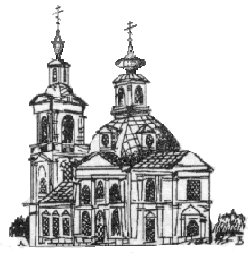 РАСПИСАНИЕ БОГОСЛУЖЕНИЙ ХРАМАКАЗАНСКОЙ ИКОНЫ БОЖИЕЙ МАТЕРИв ПучковоДЕКАБРЬМч. Платона. Собор Эстонских святых 1 сб. –  7.30 – Утреня. Литургия                                              авт.: 40 км - 7.10; м-н «В» - 7.20Неделя 27-я по Пятидесятнице. Свт. Филарета Московского 1 сб. – 17.00 – Всенощное бдение                                авт.: 40 км - 16.35; м-н «В» - 16.45 2 вс. –    7.30 – Школьный храм – Литургия                авт.: 40 км - 6.45; м-н «В» - 6.55           –    9.30 – Литургия                                   авт.: 40 км - 8.15, 8.45; м-н «В» - 8.25, 8.55ВВЕДЕНИЕ ВО ХРАМ ПРЕСВЯТОЙ БОГОРОДИЦЫ 3 пн. – 17.00 – Всенощное бдение (лития) (поется «Христос раждается, славите!»)                        авт.: 40 км - 16.35; м-н «В» - 16.45 4 вт. –    8.00 – Школьный храм – Часы. Литургия      авт.: 40 км - 7.40; м-н «В» - 7.50           –    9.30 – Литургия                                                авт.: 40 км - 8.15, 8.45; м-н «В» - 8.25, 8.55Блгв. вел. кн. Александра Невского. Свт. Митрофана Воронежского 5 ср. – 18.00 – Вечерня. Утреня (полиелей)                     авт.: 40 км - 17.35; м-н «В» - 17.45 6 чт. –   9.00 – Литургия                                                 авт.: 40 км - 8.15; м-н «В» - 8.25Вмц. Екатерины. Вмч. Меркурия. Мч. Меркурия Смоленского 6 чт. – 18.00 – Вечерня. Утреня (полиелей)                      авт.: 40 км - 17.35; м-н «В» - 17.45 7 пт. –   9.00 – Литургия                                                  авт.: 40 км - 8.15; м-н «В» - 8.25Отдание Введения во Храм Пресвятой Богородицы.Сщмчч. Климента, папы Римского, и Петра Александрийского 8 сб. –  7.30 – Утреня (славословие). Литургия                  авт.: 40 км - 7.10; м-н «В» - 7.20Неделя 28-я по ПятидесятницеПрп. Алипия столпника. Свт. Иннокентия Иркутского 8 сб. – 17.00 – Всенощное бдение                                    авт.: 40 км - 16.35; м-н «В» - 16.45 9 вс. –   7.30 – Школьный храм – Литургия                 авт.: 40 км - 6.45; м-н «В» - 6.55                –   9.30 – Литургия                                               авт.: 40 км - 8.15, 8.45; м-н «В» - 8.25, 8.55Иконы Божией Матери «Знамение». Блгв. кн. Всеволода 9 вс. – 17.00 – Вечерня. Утреня (полиелей)                     авт.: 40 км - 16.35; м-н «В» - 16.4510 пн. –  9.00 – Литургия                                                 авт.: 40 км - 8.15; м-н «В» - 8.25Сщмч. Серафима (Чичагова). Прп. Сергия (Сребрянского), исп. Свт. Феодора Ростовского11 вт. –  7.30 – Утреня (славословие). Литургия                 авт.: 40 км - 7.10; м-н «В» - 7.20Апостола Андрея Первозванного12 ср. – 18.00 – Всенощное бдение                               авт.: 40 км - 17.35; м-н «В» - 17.4513 чт. –   9.00 – Литургия                                                  авт.: 40 км - 8.15; м-н «В» - 8.25Прор. Аввакума. Св. Стефана Уроша, царя Сербского15 сб. –  7.30 – Утреня. Литургия                                            авт.: 40 км - 7.10; м-н «В» - 7.20Неделя 29-я по ПятидесятницеПрп. Саввы Сторожевского, Звенигородского. Прор. Софонии15 сб. – 17.00 – Всенощное бдение                                 авт.: 40 км - 16.35; м-н «В» - 16.4516 вс. –    7.30 – Школьный храм – Литургия               авт.: 40 км - 6.45; м-н «В» - 6.55            –   9.30 – Литургия                                 авт.:   40 км - 8.15, 8.45; м-н «В» - 8.25, 8.55Вмц. Варвары и мц. Иулиании. Прп. Иоанна Дамаскина. Свт. Геннадия Новгородского17 пн. –  7.30 – Утреня (славословие). Литургия                 авт.: 40 км - 7.10; м-н «В» - 7.20Свт. Николая Мирликийского, чудотворца18 вт. – 17.00 – Всенощное бдение (лития)                  авт.: 40 км - 16.35; м-н «В» - 16.4519 ср. –    8.00 – Школьный храм – Часы. Литургия   авт.: 40 км - 7.40; м-н «В» - 7.50            –    9.30 – Литургия                                             авт.: 40 км - 8.15, 8.45; м-н «В» - 8.25, 8.55Свт. Амвросия Медиоланского. Прп. Нила Столобенского. Прп. Антония Сийского20 чт. –  7.30 – Утреня (славословие). Литургия                 авт.: 40 км - 7.10; м-н «В» - 7.20Иконы Божией Матери «Нечаянная Радость».Зачатие прав. Анною Пресвятой Богородицы. Прор. Анны21 пт. – 18.00 – Вечерня. Утреня (полиелей)                     авт.: 40 км - 17.35; м-н «В» - 17.4522 сб. –   9.00 – Литургия                                                     авт.: 40 км - 8.15; м-н «В» - 8.25Неделя 30-я по Пятидесятнице.Свт. Иоасафа Белгородского. Блаженных Иоанна, Стефана и Ангелины Сербских22 сб. – 17.00 – Всенощное бдение                                 авт.: 40 км - 16.35; м-н «В» - 16.4523 вс. –   7.30 – Школьный храм – Литургия                авт.: 40 км - 6.45; м-н «В» - 6.55           –   9.30 – Литургия                                  авт.: 40 км - 8.15, 8.45; м-н «В» - 8.25, 8.55Свт. Спиридона Тримифунтского. Сщмч. Александра Иерусалимского24 пн. – 18.00 – Вечерня. Утреня (полиелей)                авт.: 40 км - 17.35; м-н «В» - 17.4525 вт. –   9.00 – Литургия                                                 авт.: 40 км - 8.15; м-н «В» - 8.25Прп. Аркадия Новоторжского. Мчч. Пяточисленных. Прп. Германа Аляскинского26 ср. –  7.30 – Утреня (славословие). Литургия                авт.: 40 км - 7.10; м-н «В» - 7.20Сщмч. Илариона Верейского. Свт. Стефана Сурожского. Собор Крымских святых27 чт. – 18.00 – Вечерня. Утреня (полиелей)                  авт.: 40 км - 17.35; м-н «В» - 17.4528 пт. –   9.00 – Литургия                                                 авт.: 40 км - 8.15; м-н «В» - 8.25Прор. Аггея. Прп. Софии Суздальской29 сб. –   7.30 – Утреня. Литургия                                      авт.: 40 км - 7.10; м-н «В» - 7.20Неделя Святых Праотец Прор. Даниила и трех отроков Анании, Азарии и Мисаила29 сб. – 17.00 – Всенощное бдение                                 авт.: 40 км - 16.35; м-н «В» - 16.4530 вс. –   7.30 – Школьный храм – Литургия               авт.: 40 км - 6.45; м-н «В» - 6.55                 –   9.30 – Литургия                                              авт.: 40 км - 8.15, 8.45; м-н «В» - 8.25, 8.55Исповедь – в конце вечерних служб; перед литургией в будни и субботу – в 8.30 час.в воскресенье перед ранней литургией – в 7.00; перед поздней – в 8.30.Таинство Крещения – по субботам – в 12.00 час. и воскресеньям – в 13.00 час. Беседа с родителями и крестными – по субботам – в 15.00 час.Маршрут автобуса:  от ул. Центральной, д. 6 — по остановкам улиц  Центральной,  Солнечной, Октябрьского просп. — «Пятерочка» — котельная у школы №2  —  храм.После служб (включая молебен и панихиду) автобус идет по обратному маршруту. 